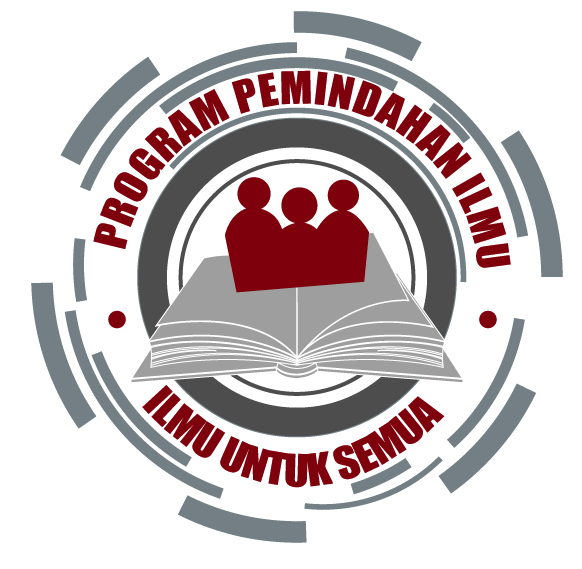 SEBARANG PERTANYAAN/MAKLUMAT TAMBAHAN BOLEH DIAJUKAN KEPADA:     SEKRETARIAT “KNOWLEDGE TRANSFER PROGRAMME”-KTP Pusat Pemindahan IlmuAras 1, Bangunan C26 Toray-USM  Universiti Sains Malaysia  11800 Pulau Pinang   Tel: 04 – 653 6725   Fax: 04 – 653 6728Email: ktpsecretariat@gmail.comA. LAPORAN KEMAJUAN BERKALA/Periodic Progress Report A. LAPORAN KEMAJUAN BERKALA/Periodic Progress Report *Sila tanda diruang yang berkenaan*Sila tanda diruang yang berkenaanMAKLUMAT PROJEK/Details of ProjectMAKLUMAT PROJEK/Details of ProjectKOD RUJUKAN GERAN:Reference Code of GrantTAJUK PROJEK:Title of Project:B.  STATUS PROJEK / Status Of ProjectB.  STATUS PROJEK / Status Of ProjectB.  STATUS PROJEK / Status Of ProjectB.  STATUS PROJEK / Status Of ProjectB.  STATUS PROJEK / Status Of ProjectB.  STATUS PROJEK / Status Of ProjectADAKAH PROGRES PROJEK INI TELAH MEMENUHI KEPERLUAN INDUSTRI/KOMUNITI  ANDA?Does the progress of this project meet the needs of your industry/community?YA/ YesTIDAK/ NoYA/ YesTIDAK/ NoYA/ YesTIDAK/ NoYA/ YesTIDAK/ NoYA/ YesTIDAK/ NoJIKA ANDA MENJAWAB YA, SILA TANDAKAN (√) ANGGARAN TAHAP PENERIMAAN FAEDAH.If you answered YES
Please indicate (√) the estimate level of interest receipts.Peratus/ PercentagePeratus/ PercentagePeratus/ PercentagePeratus/ PercentagePeratus/ PercentageJIKA ANDA MENJAWAB YA, SILA TANDAKAN (√) ANGGARAN TAHAP PENERIMAAN FAEDAH.If you answered YES
Please indicate (√) the estimate level of interest receipts.1-2021-4041-6061-8081-100JIKA ANDA MENJAWAB YA, SILA TANDAKAN (√) ANGGARAN TAHAP PENERIMAAN FAEDAH.If you answered YES
Please indicate (√) the estimate level of interest receipts.JIKA JAWAPAN TIDAK, SILA TANDAKAN (√) TAHAP FAEDAH YANG MASIH DIHARAPKAN. If you answered NO, please indicate (√) the level of benefit still expected.Peratus/ PercentagePeratus/ PercentagePeratus/ PercentagePeratus/ PercentagePeratus/ PercentageJIKA JAWAPAN TIDAK, SILA TANDAKAN (√) TAHAP FAEDAH YANG MASIH DIHARAPKAN. If you answered NO, please indicate (√) the level of benefit still expected.1-2021-4041-6061-8081-100JIKA JAWAPAN TIDAK, SILA TANDAKAN (√) TAHAP FAEDAH YANG MASIH DIHARAPKAN. If you answered NO, please indicate (√) the level of benefit still expected.SENARAIKAN BENTUK PENERIMAAN MANFAAT (cth. Produk, teknologi, khidmat nasihat, maklumat  dsbg.)List type of benefit received(e.g product, technology advisory services, information etc.)1.2.3.4.5.*Sila guna lampiran tambahan jika perlu/ Please use additional sheet if necessary1.2.3.4.5.*Sila guna lampiran tambahan jika perlu/ Please use additional sheet if necessarySENARAIKAN KUMPULAN SASARAN PENERIMA DAN JENIS MANFAAT List name of beneficiary and type of benefit receivedKumpulan sasaran /Name of beneficiaryJenis faedah/ Type of beneficiarySENARAIKAN KUMPULAN SASARAN PENERIMA DAN JENIS MANFAAT List name of beneficiary and type of benefit receivedSENARAIKAN KUMPULAN SASARAN PENERIMA DAN JENIS MANFAAT List name of beneficiary and type of benefit receivedSENARAIKAN KUMPULAN SASARAN PENERIMA DAN JENIS MANFAAT List name of beneficiary and type of benefit receivedSENARAIKAN KUMPULAN SASARAN PENERIMA DAN JENIS MANFAAT List name of beneficiary and type of benefit receivedSENARAIKAN KUMPULAN SASARAN PENERIMA DAN JENIS MANFAAT List name of beneficiary and type of benefit receivedSENARAIKAN KUMPULAN SASARAN PENERIMA DAN JENIS MANFAAT List name of beneficiary and type of benefit receivedSENARAIKAN KUMPULAN SASARAN PENERIMA DAN JENIS MANFAAT List name of beneficiary and type of benefit receivedSENARAIKAN KUMPULAN SASARAN PENERIMA DAN JENIS MANFAAT List name of beneficiary and type of benefit receivedSENARAIKAN KUMPULAN SASARAN PENERIMA DAN JENIS MANFAAT List name of beneficiary and type of benefit receivedSENARAIKAN KUMPULAN SASARAN PENERIMA DAN JENIS MANFAAT List name of beneficiary and type of benefit receivedSENARAIKAN KUMPULAN SASARAN PENERIMA DAN JENIS MANFAAT List name of beneficiary and type of benefit received*Sila guna lampiran tambahan jika perlu/ Please use additional sheet if necessary*Sila guna lampiran tambahan jika perlu/ Please use additional sheet if necessaryC. IMPAK PROJEK / Impact of the ProjectC. IMPAK PROJEK / Impact of the ProjectC. IMPAK PROJEK / Impact of the ProjectC. IMPAK PROJEK / Impact of the ProjectC. IMPAK PROJEK / Impact of the ProjectYang menjawab YA, sila tandakan (√) pada soalan-soalan yang berkaitan dengan Projek anda terima.The answer is YES; please tick (√) on the questions related to the programme you receive.Yang menjawab YA, sila tandakan (√) pada soalan-soalan yang berkaitan dengan Projek anda terima.The answer is YES; please tick (√) on the questions related to the programme you receive.Yang menjawab YA, sila tandakan (√) pada soalan-soalan yang berkaitan dengan Projek anda terima.The answer is YES; please tick (√) on the questions related to the programme you receive.Yang menjawab YA, sila tandakan (√) pada soalan-soalan yang berkaitan dengan Projek anda terima.The answer is YES; please tick (√) on the questions related to the programme you receive.Yang menjawab YA, sila tandakan (√) pada soalan-soalan yang berkaitan dengan Projek anda terima.The answer is YES; please tick (√) on the questions related to the programme you receive.PENINGKATAN FAEDAH KEWANGAN KEPADA ORGANISASIIncreased monetary Benefits to the OrganizationKuantiti / Quantity Kuantiti / Quantity Kuantiti / Quantity Impak / Impact JUALAN/SalesKEUNTUNGAN/PULANGANProfit/returnPENJIMATAN KOS/ Cost savingsLAIN-LAIN, SILA NYATAKAN:Others, please specify:*Sila guna lampiran tambahan jika perlu/ Please use additional sheet if necessary*Sila guna lampiran tambahan jika perlu/ Please use additional sheet if necessary*Sila guna lampiran tambahan jika perlu/ Please use additional sheet if necessary*Sila guna lampiran tambahan jika perlu/ Please use additional sheet if necessaryINDUSTRI / INDUSTRYINDUSTRI / INDUSTRYINDUSTRI / INDUSTRYINDUSTRI / INDUSTRYINDUSTRI / INDUSTRYPENINGKATAN FAEDAH BUKAN KEWANGAN KEPADA INDUSTRIIncreased non-monetary Benefits to the OrganizationKuantiti / Quantity Kuantiti / Quantity Impak / ImpactImpak / ImpactINOVASI & KREATIVITI / Innovation & CreativityKECEKAPAN PROSES/ Efficiency of ProcessPENJIMATAN MASA/ Time savings.PENJIMATAN TENAGA/ Energy savings. KUALITI PERKHIDMATAN/ Service qualityKUALITI PRODUK DAN PROSES/ Quality of productPRESTASI PROSES/ Process performanceKESEDARAN PEKERJA/ Employee awarenessPENGKHUSUSAN KERJA/ Job specialisationKERJA BERPASUKAN/ TeamworkHUBUNGAN DENGAN PELANGGAN/ Customer relationshipsKEPUASAN KERJA/ Job SatisfactionKOMUNITI/ CommunityKOMUNITI/ CommunityKOMUNITI/ CommunityKOMUNITI/ CommunityKOMUNITI/ CommunityPENINGKATAN FAEDAH BUKAN KEWANGAN KEPADA KOMUNITIIncreased Non-Monetary Benefits to the OrganizationKuantiti / Quantity Impak / ImpactImpak / ImpactImpak / ImpactANDA/ YouKELUARGA ANDA/ Your familyMASYARAKAT ANDA/ Your communityKUALITI KEHIDUPAN/ Quality of lifeKerja-kerja Kemasyarakatan/ Community workKUALITI PERKHIDMATAN/ Service qualityPENDIDIKAN/ EducationPENDIDIKAN/ EducationPENDIDIKAN/ EducationPENDIDIKAN/ EducationPENDIDIKAN/ EducationPENINGKATAN FAEDAH BUKAN KEWANGAN KEPADA PENDIDIKANIncreased non-monetary Benefits to the OrganizationKuantiti / Quantity Impak / ImpactImpak / ImpactImpak / ImpactTINGKAH LAKU/ BehaviourKEMAHIRAN INSANIAH/ Soft SkillPENCAPAIAN PEMBELAJARANKEBOLEHUPAYAAN/Personal AbilityPEMBELAJARAN BERTERUSAN/ Lifelong learningLAIN-LAIN, SILA NYATAKAN:Others, please specify:*Sila guna lampiran tambahan jika perlu/ Please use additional sheet if necessary*Sila guna lampiran tambahan jika perlu/ Please use additional sheet if necessary*Sila guna lampiran tambahan jika perlu/ Please use additional sheet if necessary*Sila guna lampiran tambahan jika perlu/ Please use additional sheet if necessaryNAMA PEGAWAI YANG BERTANGGUNGJAWAB: Name of Responsible Officer